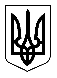 УкраїнаМЕНСЬКА МІСЬКА РАДАМенського району Чернігівської області(сорокова сесія сьомого скликання )РІШЕННЯ10 липня 2020 року	№ 327Про надання дозволу на розроблення проєкту землеустрою щодо відведення земельної ділянки по наданню в оренду в межах м. Мена, вул. Сіверський шлях, №161кРозглянувши звернення гр. Соколко Валентини Сергіївни щодо надання дозволу на виготовлення проєкту землеустрою щодо відведення земельної ділянки по передачі в оренду, орієнтовною площею 0,15 га, для будівництва та обслуговування будівель торгівлі, яка розташована в м. Мена, по вулиці Сіверський шлях №161к, подані документи, керуючись ст. ст. 12, , 93, 116, 123, 124 Земельного кодексу України, ст. 26 Закону України «Про місцеве самоврядування в Україні», Законом України «Про землеустрій» Менська міська рада ВИРІШИЛА:1 Надати дозвіл гр. Соколко Валентині Сергіївні на виготовлення проєкту землеустрою щодо відведення земельної ділянки, для надання в оренду площею 0,15 га для будівництва та обслуговування будівель торгівлі, в м. Мена по вул. Сіверський шлях № 161к.2. Проєкт землеустрою щодо відведення земельної ділянки, подати для розгляду та затвердження у встановленому законом порядку.3. Контроль за виконанням рішення покласти на постійну комісію з питань містобудування, будівництва, земельних відносин та охорони природи, згідно до регламенту роботи Менської міської ради сьомого скликання та на заступника міського голови з питань діяльності виконкому Гайдукевича М.В.Міський голова	Г.А. Примаков